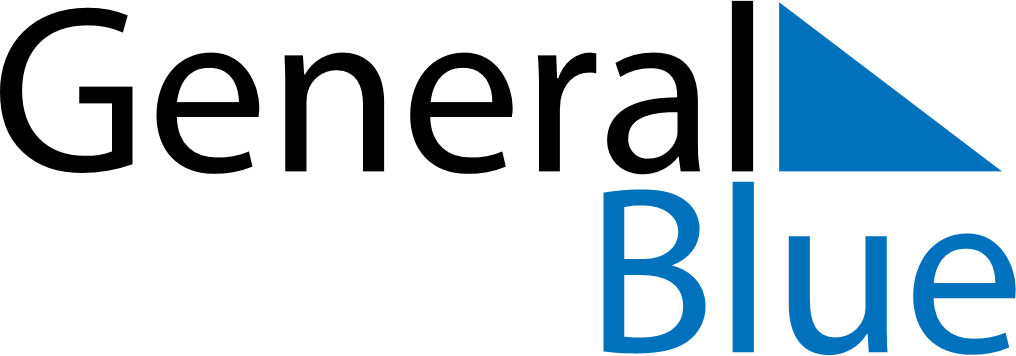 May 2018May 2018May 2018May 2018JerseyJerseyJerseyMondayTuesdayWednesdayThursdayFridaySaturdaySaturdaySunday12345567891011121213Early May bank holidayLiberation Day1415161718191920212223242526262728293031Spring bank holiday